How to bookYou can book online, or alternatively, please complete the booking form (attached to this sheet) and return it with your payment to: Andrew Fraser, RCPsych in Scotland, 12 Queen Street, Edinburgh, EH2 1JE. Please register by Friday 27th August 2019Places will be confirmed on receipt of payment so we advise you to pay upfront and claim back from your employer. IF YOU DO NOT RECEIVE CONFIRMATION FROM THE COLLEGE THEN YOU DO NOT HAVE A PLACE! Places are allocated on a first-come basis and please note that the College cannot issue invoices. If you have not heard from us and you are concerned about your place then please call. If you have any queries please contact Andrew at RCPsych in Scotland at Andrew.fraser@rcpsych.ac.uk or telephone 0131 220 2910.PaymentPayment is by cheque or credit card. Please make cheques payable to: The Royal College of Psychiatrists. Registration fee 				    Day Delegate Rate				     					£65.00Venue Details Address: 19 North Bridge, Edinburgh, EH1 1SD 	Phone: 0131 4723000	Website: https://www3.hilton.com/en/hotels/united-kingdom/hilton-edinburgh carlton-EDICAHI/index.html  RCPsych Events Terms and ConditionsData Protection StatementData protection laws have recently changed due to the implementation of the General Data Protection Regulation (GDPR). Please refer to the College’s new privacy notice for more information https://www.rcpsych.ac.uk/aboutthecollege/dataprotection/membersprivacynotice.aspx Cancellation policyIf you need to cancel your booking, we will be able to refund you as follows:80% if you give us more than 1 month’s notice 50% if you give us 2 weeks’ noticeWe will not be able to offer any refunds received with less than 2 weeks’ notice. All cancellations must be received in writing.RCPsych reserves the right to amend the programme or cancel an event. If an event has to be cancelled or rescheduled we will contact you as soon as possible to notify you of the change. You will be offered an alternative date or a full refund. We are not able to reimburse travel, accommodation or other costs related to the event. RCPsych shall assume no liability if an event is cancelled or rescheduled due to a Force Majeure such as fire, strike, terrorism, industrial action, extreme weather or any cause beyond our control.Please turn overREGISTRATION FORMRoyal College of Psychiatrists in Scotland Working Retired Psychiatrists Group Meeting16 October 2019Hilton Carlton, Edinburgh   Your Details:(please complete a separate form per delegate)College Number:__________________ Full Name (& Title):________________________Address:_____________________________________________________________Town________________	Postcode______________	Country_______________Email:___________________________Contact Telephone Number:_____________________________Please specify any dietary or other requirements (e.g. mobility needs etc):How would you like your name presented on the delegate badge? (capitals please)PAYMENT:Payment is by cheque or credit card but please note cheques will be held until much nearer the meeting in order to guarantee your place. Please make cheques payable to: ‘The Royal College of Psychiatrists’ and put the following identifying code on the back: ‘J1A015’  Day Delegate Rate	 £65.00	 Data Protection StatementData protection laws have recently changed due to the implementation of the General Data Protection Regulation (GDPR). Please refer to the College’s new privacy notice for more information.Royal College of Psychiatrists in ScotlandWorking Retired Psychiatrists Group Meeting16 October 2019Hilton Carlton, Edinburgh   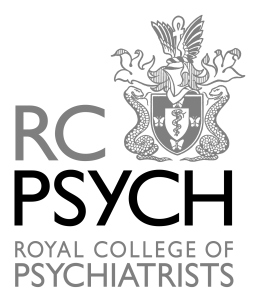 